   В январе 2018 года на основе группы 2ПР-19 был организован отряд «СЭМО» - студенческий экологический молодежный отряд. Цель деятельности отряда: формирование экологической компетенции студентов.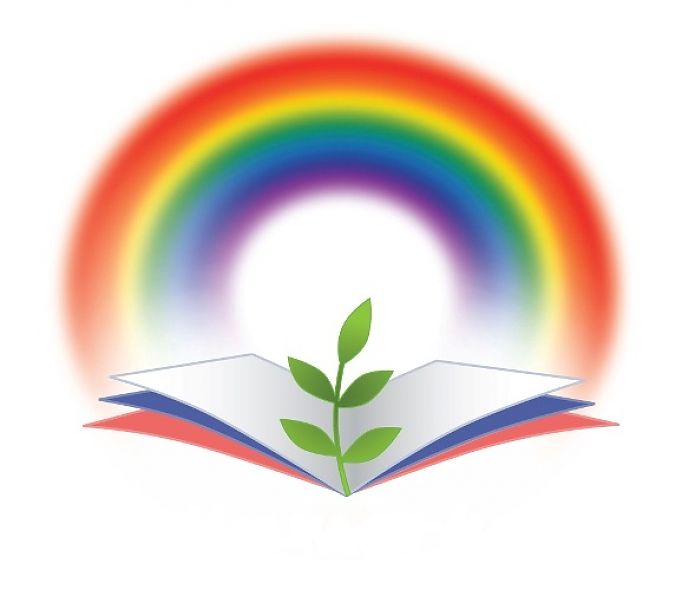    2 семестр учебного года для отряда «СЭМО» начался очень насыщенно. Экологический отряд  разработал программу - представление перед студентами колледжа. В программу вошли различные мероприятия подготовленные студентами.  В день презентации члены отряда расклевали листовки в колледже. Экологическую информацию передавали через радиорубку, а также видеоматериалы показывали  на больших переменах студентам 1, 2 смены. Презентацию и флешмоб отряда «СЭМО» собрал всех студентов, которым не безразлично состояние природы края. Представление отряда колледжу прошел очень хорошо.    Таким образом, отряд начали свою работу, по защите природы родного края, и формированию экологической компетенции студентов. День рождение отряда «СЭМО» можно считать 02.04.2018 года.   Свою деятельность отряд начал с самых маленьких. В мае месяце в детском саду «Сәби-3» провели «Экологическую сказку» для детей старшей группы детского сада. Дети и работники детского сада приняли «СЭМО» очень тепло. Мероприятие прошло на «Ура!». Дети и воспитатели пригласили нас на свои праздники и мероприятия.   Студенты отряда пранируют работать не только с малышами, но и совсеми организациями города и области.В  мае 2018 года кординатор отряда Мажгулова А.Е. выезжала в Наурумский район, где провела встречу с руководителями заповедника для далнейшего сотрудничества с отрядом «СЭМО».